Easter Egg WreathWhat you will need:Different colored scrap book paper. You can always use construction paper or have your child paint each egg instead.A paper plate with the inside cut out.Below you will find an outline of some eggs. You can either cut one out and trace it onto scrap book paper for your child to cut out or you may have your child decorate the eggs and then cut them out.Have your child glue the eggs around the paper plate template.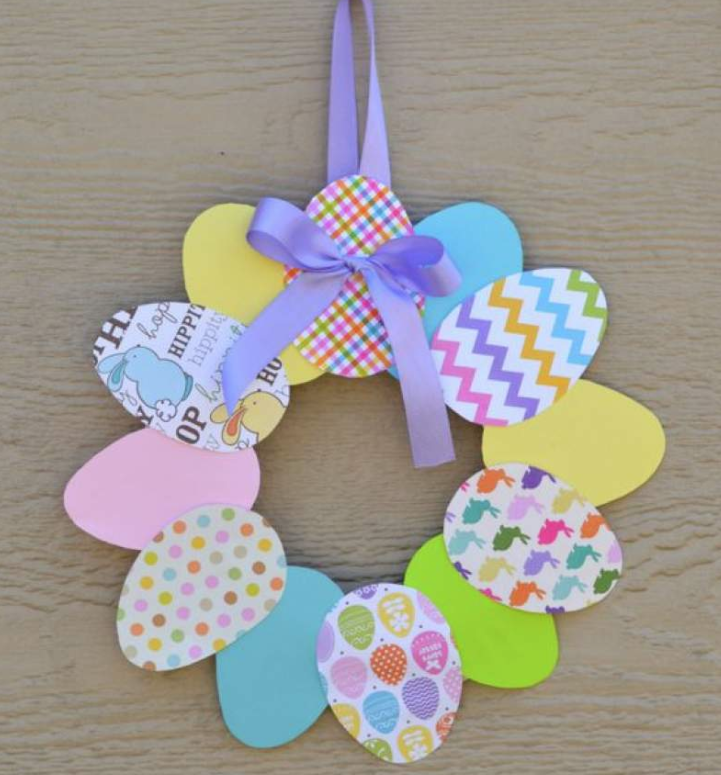 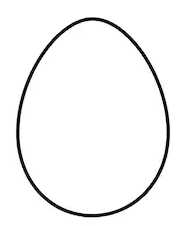 